Индивидуальная работа практиканта Изучение технической документации на объект строительстваЗадание  №1Изучите  техническую документацию, используемую инженерно-техническими работниками на строительстве (реконструкции, капитальном ремонте) объекта: - рабочие чертежи типового (индивидуального) проекта;  - проект производства работ;- карты трудовых процессов.Опишите строящийся (реконструируемый объект).Задание  №2 На протяжении всей практики Вам необходимо собрать и систематизировать материал по теме дипломного проекта в соответствии с заданием на дипломное проектирование, которое выдано  Вам  до начала преддипломной практики.  Работая с технической документацией и выполняя последующие задания дневника-отчёта,  отбирайте необходимую информацию и формируйте отдельным от дневника- отчёта пакетом следующие материалы:Описание подготовительного периода.Исходные данные для проектирования:–	роза ветров;–	сейсмичность;–	глубина заложения фундамента.Стройгенплан, его описание.Ведомость основных работ и калькуляцию к календарному плану, Перечень основных механизмов.Экспликации и спецификации строительных конструкций и изделий:–	оконные и дверные блоки;–	 сборные железобетонные конструкции;–	полы.Мероприятия по технике безопасности.       8.  Природоохранные мероприятия.       9.  Описание основных работ.Задание  № 3Изучите характер выполняемых на строительном объекте работ в период прохождения практики.  Перечислите их.________________________________________________________________Задание  № 4 Внимание! В соответствии с требованиями защита дипломного проекта сопровождается  мультимедийной презентацией. Сделайте фотосъёмку нижеперчисленных объектов и процессов для дальнейшего использования их в презентации:Общий вид строительной площадки.Общий вид строящегося объекта.Складирование материалов, конструкций.Процессы выполнения основных работ.Погрузочно-разгрузочные работы.Подготовленный фронт работ для бригады.Машины, механизмы, средства малой механизации, приспособления, оснастка и.т.п.Рабочее место… каменщика (штукатура, маляра, облицовщика, монтажника, кровельщика  и.т.п. ).Изучение  работы ведущих отделов строительной организацииЗадание  № 5Изучите работу производственно-технического отдела (технического отдела) строительного предприятия. Опишите  структуру, кадровый состав и  выполняемые функции этого отдела.__________________________________________________________________Задание  № 6Изучите работу экономической службы строительного предприятия.Опишите  структуру, кадровый состав и  выполняемые функции этой службы.Задание  №7    Охарактеризуйте транспортное хозяйство организации.  Какие строительные машины, механизмы, средства малой механизации, транспорт используются на строительстве в данный период? Заполните таблицу.Задание  №8Изучите порядок  организации материально-технического обеспечения.        Перечислите источники снабжения, организации-поставщики. ______________________________________________________________Работа в качестве дублёра мастераЗадание  № 9Изучите, какая техническая документация оформляется в процессе производства строительно-монтажных  работ.По возможности сделайте копии образцов журналов работ,  отчётов, товаро-транспортных накладных, сертификатов и паспортов изделий, материалов, конструкций, актов на скрытые работы, актов выполненных работ, актов приёмки и пр. Копии вклейте в дневник-отчёт.Задание  № 10       Перечислите, какие геодезические работы выполняются на данном  этапе строительства._________________________________________________________Задание  № 11Приняв участие в оформлении документов, отражающих поступление и расход материалов, сделайте перечень этих документов.По возможности выполните копии накладных, формы М-29 и вклейте в дневник-отчёт.Задание  № 12Получите у руководителя разъяснения о действующей в организации системе обеспечения качества  конечной строительной продукции на основе применения качественных строительных материалов и выполнения нормативных требований к качеству строительно-монтажных работ.Охарактеризуйте объекты контроля на Вашем строительном участке.Задание  № 13Опишите процедуру операционного контроля качества  одного (на своё усмотрение) вида строительно-монтажных работ.  Кто осуществляет операционный контроль? Какие дефекты были выявлены, каким методом?  Была ли установлена причина возникновения дефекта, в чём она состоит?  Был ли устранен дефект? Опишите работу по устранению дефекта._______________________________________________________Задание  № 14Перечислите, какие работники строительной организации осуществляют приёмочный контроль качества выполненных строительно-монтажных работ. Укажите их должности и профессии.Задание  № 15Перечислите виды скрытых работ,  соответствующее качество которых подтверждалось актами в период Вашей практики.По возможности сделайте копии актов на скрытые работы и вклейте в дневник-отчёт.__________________________________________________________________________Задание  № 16Какие виды геодезического контроля  выполнялись при контроле качества скрытых работ, перечисленных Вами в  предыдущем задании.Задание  № 17Перечислите, какая организационная и техническая документация используется мастером для организации работы на строительном участке. По возможности сделайте копии рабочих чертежей, календарных планов,  сетевых графиков, схем операционного контроля, месячного производственного плана, недельно-суточного графика, нормо-комплекта и вклейте в дневник-отчёт.  _________________________________________________________________________________Задание  № 18 Проанализируйте свой рабочий день в качестве дублёра мастера. Перечислите  права и обязанности мастера по своим наблюдениям. По возможности сравните их с должностной инструкцией мастера. Сделайте вывод.По возможности сделайте копию должностной инструкции и вклейте в дневник-отчёт.Наименование строительного объектаТерриториальное расположениеСроки ввода в эксплуатациюКонструктивная характеристика зданияОбъёмы основных видов работТехнико-экономические показателиНаименование машин и механизмовМаркаГрузоподъемностьМощностьВходному контролю подвергаются:Операционному контролю подвергаются:Приёмочному контролю подвергаются: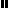 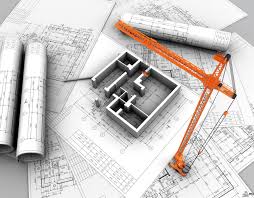 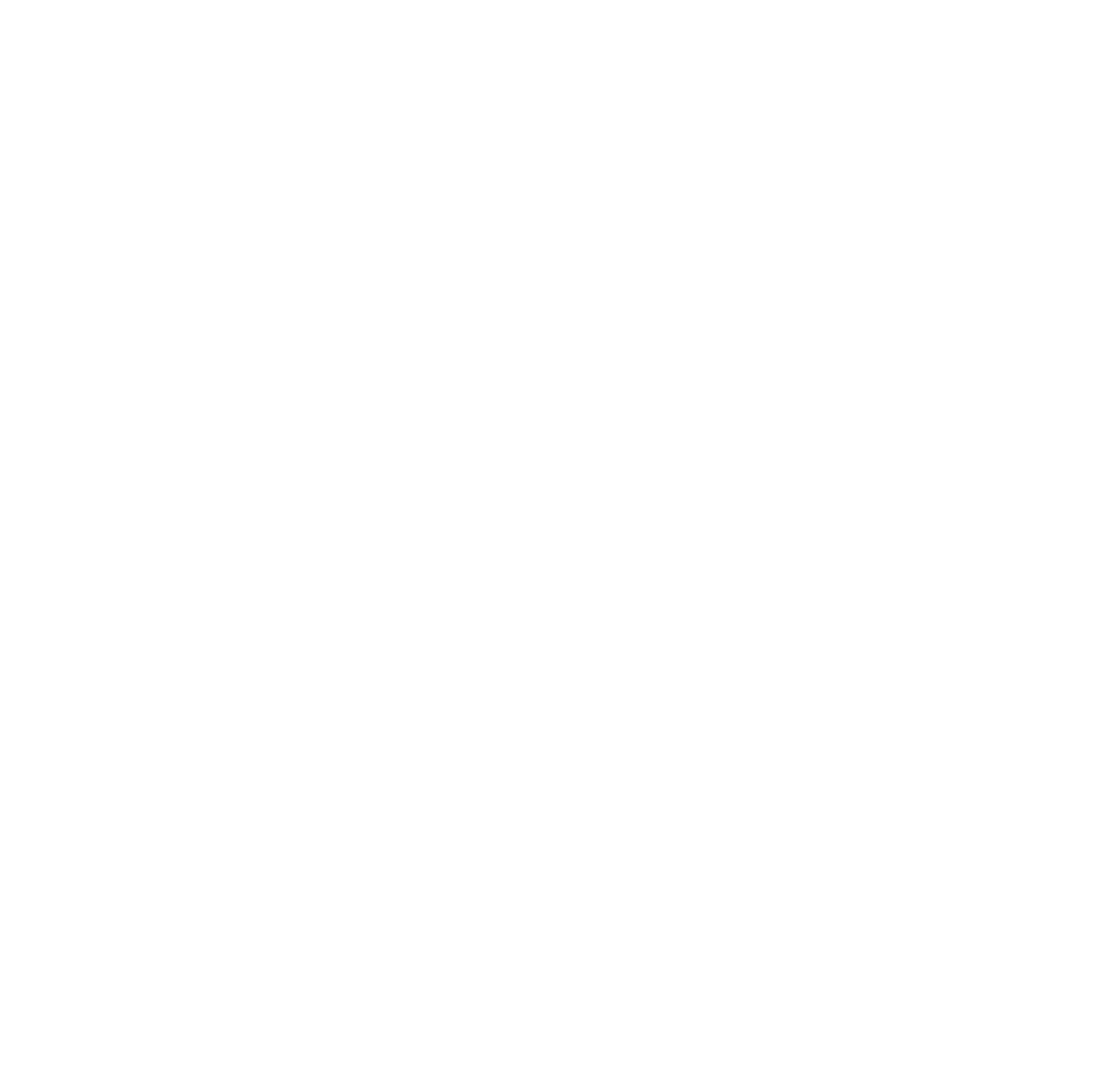 